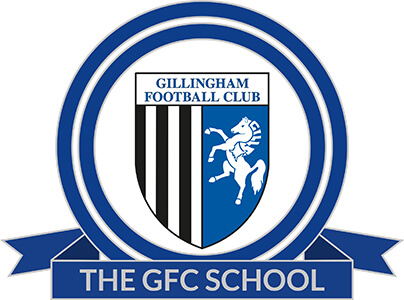 JOB DESCRIPTIONJob title: Maths Teacher	 	Main Responsibilities:	 	Teaching and learning	 	To implement and deliver an appropriately broad, balanced, relevant and differentiated curriculum for Maths to students age 11–16, including GCSE and Functional Skills.To monitor and support the overall progress and development of students.	 To facilitate and encourage a learning experience which provides students with theopportunity to achieve their individual potential.	 	To contribute to maximizing of student attainment.	 	To share and support the school’s responsibility to provide and monitor opportunities for personal and academic growth.	 	 Planning	 	To assist in the development of appropriate schemes of work towards selected Maths syllabuses. To develop teaching resources, schemes of work, marking policies and teaching strategies in the curriculum area.	 	To contribute to the curriculum area and department’s development plan and its implementation.	 To ensure department documentation and practice in relation to health and safety is in place and adhered to.	 	To assist in the process of curriculum development in Maths so as to ensure the continued relevance to the needs of students, examining and awarding bodies and the school’s ethos.	 	To ensure that the equipment is in good working order and suitable for teaching use.General Duties	 	Participate in relevant meetings with colleagues, parents and be involved in links with external agencies as part of curriculum enhancement, including extra-curricular activities and off-site visits.	 	Support other members of the curriculum area and students as appropriate.	Review your own professional development and maintain professional standards.Carry out any other such duties as the post holder may reasonably be required to do.	 Person Specification: 	 	Knowledge 	 	Excellent subject knowledge.	 	A full awareness of the current issues relating to the developments of teaching Maths in schools.	 	Knowledge of the mathematics curriculum used in The GFC School or a willingness to learn and explore this in your teaching. 	Experience 	 	Proven teaching experience at secondary level.	 		Qualifications 	 	Appropriate qualifications for the post.  Post may be suitable for an NQT.	 		 	Personal Attributes 	 	Enthusiasm and passion for Maths and the ability to convey this to pupils.	 	A reflective practitioner; ability to self-appraise and manage continuous professional self-development.	 		Skills Essential	 		Ability to teach GCSE and Functional Skills Mathematics.	 	The ability to differentiate in an innovative and creative manner.	 	Excellent communication skills.	 	Flexibility and an ability to work in a team.	 	Good communication skills, including written and verbal interpersonal skills.	 Self-motivation, effective time management and the ability to work unsupervised.Must be able to use initiative and work under pressure.	 	Ability and willingness to learn new skills and methods.	 	Have the ability to think creatively and problem solve.	 	Job Summary	 	Working hours: Term-time 08.00-16:30 Monday to Friday with an hour lunch break, plus preparation, meetings and school events outside these hours, as requiredAnnual leave:	School holiday dates, inset days and other dates set by the school.	Contract type: Permanent	 Probationary period:	 6 months.	 	Start date: Negotiable with management team	 	Salary:	Negotiable with management team based on qualifications and experienceApplication process	 	To apply for this role you will be required to complete an application form accompanied by your current CV.	 	Closing date for all applications: Midday Wednesday 25th September 2019You will be notified by as soon as possible after the closing date, if you have been selected for an interview. 	 	Initial Interviews: Monday 30th September 2019	The GFC School values the diversity of its community and aims to have a workforce that reflects this. We therefore encourage applications from all sections of the community.	 The GFC School is committed to safeguarding and promoting the welfare of children and young people and expects all staff and volunteers to share this commitment. All positions are subject to an enhanced DBS check.	 	